RECHERCHE REFERENT FAMILLE POUR CENTRE SOCIAL RURAL A.C.C.U.E.I.L.Contexte de l’associationLe centre social rural A.C.C.U.E.I.L. est une association agissant sur le territoire de la Baie du Cotentin. Elle est administrée par un conseil d’administration et est composée d’une équipe de 7 professionnels (près de 4 ETP) et de nombreux bénévoles d’activité. Depuis 1997, l’association est agréée centre social rural par la CAF.Selon la circulaire de la CNAF de juin 2012, un centre social est un équipement de vie sociale qui doit répondre à 2 missions générales :Il doit être un lieu de proximité à vocation globale, familiale et intergénérationnelles, qui accueille toute la population en veillant à la mixité sociale etIl doit être un lieu d’animation de la vie sociale permettant aux habitants d’exprimer, de concevoir et de réaliser leurs projetsDescriptif du posteLe référent famille sera chargé de concevoir, animer et développer le projet collectif famille du centre social Missions principalesLe référent famille  du centre social ACCUEIL assure le développement, la coordination et l’animation de l’ensemble des actions collectives au service des familles et de soutien à la parentalité. Il travaille avec d’autres partenaires du territoire sur des projets bien définis toujours orientés vers les familles et le soutien à la parentalité.  Il est là pour soutenir, accompagner parents et enfants afin de renforcer les liens familiaux, sociaux et faciliter leur autonomie. Il est au service du projet de l’animation collective famille qui s’articule avec le projet de l’animation globale du centre social. MissionsDévelopper des actions et activités pour les familles et de soutien à la parentalité Participer au projet global du centre socialAnimer un réseau social de soutien à la parentalitéAnimer et encadrer les contrats locaux d’accompagnement à la scolarité (CLAS) en toute sécurité en partenariat avec l’éducation nationaleAnimer des ateliers, en partenariat avec les assistances sociales du territoire, pour un groupe féminin Mise en place d’actions REAAP (Réseau d’Ecoute, d’appui et d’Accompagnement des Parents) Organiser et coordonner des événements pour la famille participer aux réunions de bureau et de CA lorsque demandé, Diplôme requis :Diplôme de niveau III (bac +2) travailleur social exigé pour agrément centre social CAF 
(Dut carrières sociales –  Diplôme de Conseiller en Économie Sociale et Familiale -  Diplôme d’État d’Assistante Sociale ou d’Éducateur spécialisé  ou diplômes équivalents) – DEJEPS animation sociale et culturelle  Une expérience dans le travail social de proximité serait un plusTerritoire d’interventionRésidence administrative : Sainte Mère EgliseDe nombreux déplacements sur le territoire de la Baie du Cotentin – Permis B et véhicule exigésCompétences requisesSavoirsConnaissances des problématiques liées à la famille, à la parentalitéMaitrise de la méthodologie de projet du diagnostic à l’évaluationCapacité à animer des démarches participativesCapacité à animer des réunionsSavoir identifier et mobiliser les partenairesDisposer de compétences rédactionnelles et de synthèse pour des appels à projets Développer des capacités d’analyse et inscrire son action dans un projet globalSavoir gérer des conflits et médiation Une bonne maîtrise en informatique est vivement recommandéeCapacité à travailler en équipe et avec un réseau de partenaires Capacité à prendre du recul, à analyser les situationsCapacité d’écoute et de communication Qualité attendues Motivation/dynamismeAutonomie▪Goût du contact et sens du relationnel,   Ecoute et empathie. DiscrétionPoste à pourvoir début novembreCDI à 35 h – horaires variables parfois en soirée et le week-end et durant les vacances scolairesRémunération selon convention ESLISFARENSEIGNEMENTS : CENTRE SOCIAL RURAL ACCUEIL 6 rue Eisenhower – 50480 SAINTE MERE EGLISE02 33 21 71 30Merci d’adresser CV et lettre de motivation à C. MARIE (adresse ci-dessus) ou par mail à c.marie@ccbdc.fr avant le 10 OCTOBRE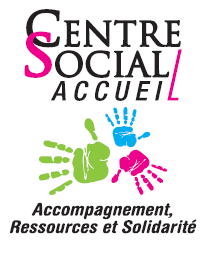 